08.12.2017. В ВОЛЖСКОМ У ПОИСКОВИКА ИЗЪЯЛИ ШТЫК-НОЖ И БОЕПРИПАСЫПо факту незаконного хранения боеприпасов возбуждено уголовное дело.Сотрудники пограничного управления ФСБ России по Волгоградской области задержали 26-летнего участника поискового отряда. Мужчина подозревается в незаконном обороте боеприпасов.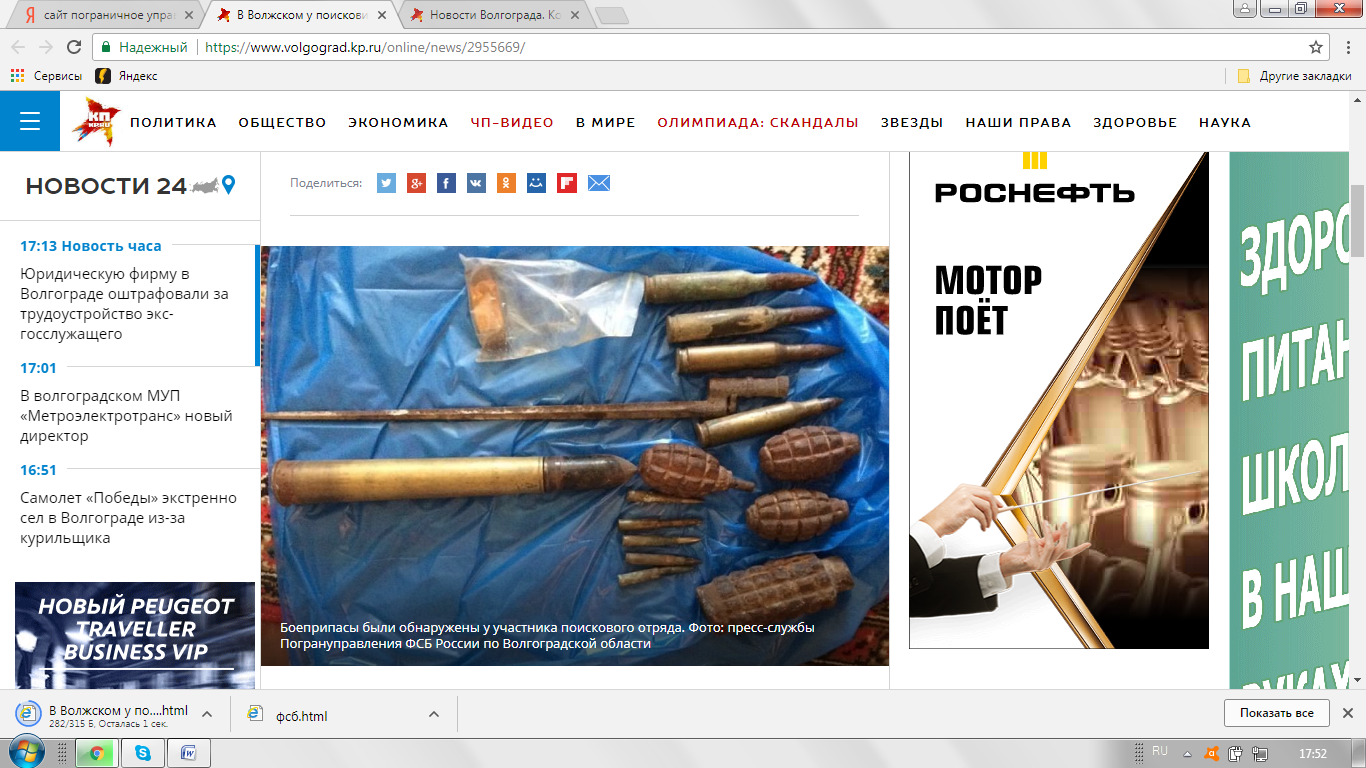 По информации пресс-службы регионального пограничного управления ФСБ России, при  проведении оперативно-розыскных мероприятий был задержан 26-летний волжанин, участник поискового отряда. При обыске у него обнаружили предметы, похожие на боеприпасы и штык-нож времен войны.В квартире, где жил мужчина, были обнаружены три гранаты Ф-1, граната РГН, запал к гранате, штык-нож к винтовке, боеприпас к артиллерийскому орудию 38 калибра и 9  патронов к стрелковому оружию.Предметы были изъяты и переданы в ГУ МВД России по Волгоградской области для проведения баллистической экспертизы. По итогам экспертизы полицейские возбудили уголовное дело по факту незаконного оборота взрывчатых веществ и боеприпасов.Сейчас с арсеналом поисковика работают эксперты полиции. Они приняли решение о возбуждении уголовного дела, санкции которого предусматривают лишение свободы на срок до 5 лет со штрафом в размере до 100 тысяч рублей.По информации: https://www.volgograd.kp.ru/online/news/2955669/ и http://vlg-media.ru/proishestviya/crime/u-poiskovika-iz-volzhskogo-nashli-raritetnyi-shtyk-nozh-i-boepripasy-67720.html07.12.2017. В БРИТАНИИ ОПУБЛИКОВАЛИ СТАТЬЮ, В КОТОРОЙ ОЦЕНИЛИ ВОЛГОГРАД И ЕГО ЖИТЕЛЕЙИздание посоветовало своим читателям не разговаривать с жителями города-героя о Второй мировой войне.По информации АиФ-Волгоград, The Independent опубликовало на своем сайте статью о российских городах, принимающих матчи ЧМ-2018 с участием сборной Англии.После жеребьевки, издание выпустило материал, который озаглавили «Добро пожаловать в Калининград — самый западный город России и место встречи Англии с Бельгией». В нем идёт речь о 3-х городах, в которых пройдут матчи группового этапа с участием сборной страны (Калининград, Нижний Новгород и Волгоград). Автор статьи отмечает, что Волгоград часто называют Сталинградом, и что в нем произошла главная битва Второй мировой войны. 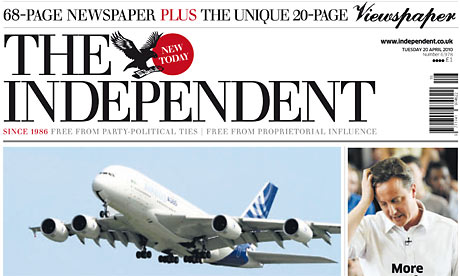 Издание рекомендует болельщикам избегать разговоров о войне, «особенно при употреблении алкоголя», если они приедут в Волгоград или, по крайней мере, никогда не сомневаться в том, что в войне победила Россия.Нижний Новгород журналист The Independent назвал красивым древним городом, «важным культурным хабом», который порадует туристов». А Калининград раскритиковал. В статье говорится, что британским туристам не стоит надеяться на то, что это европейский город: «Старый Кенигсберг был разбомблен во время Второй мировой войны. Визуально — будьте готовы к самому советскому городу».Напомним, что 18 июня в Волгограде на футбольном поле встретятся сборные Туниса и Англии. По материалу АиФ-Волгоград: http://www.vlg.aif.ru/sport/events/britanskoe_internet-smi_opublikovalo_statyu_v_kotoroy_upomyanulo_volgograd?utm_source=aif&utm_medium=free&utm_campaign=main